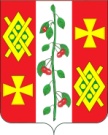 Совет                                                                                                                             Красносельского сельского поселения Динского   районаР Е Ш Е Н И Е      21 июня  2013 г.						                        №  12с. КрасносельскоеОб отмене решения Совета Красносельского сельского поселения Динского района от 29.06.2012 № 21 «Об  утверждении Правил благоустройства и содержания территории  Красносельского  сельского поселения Динского района»               На основании ст. 26 Устава Красносельского  сельского поселения Динского района, Совет Красносельского сельского поселения решил: 1. Решение Совета Красносельского сельского поселения Динского района от 29.06.2012 № 21 «Об  утверждении Правил благоустройства и содержания территории  Красносельского  сельского поселения Динского района» отменить.        2. Контроль за выполнением настоящего решения возложить на
комиссию по бюджету, налогам, землеустройству и архитектуре Совета Красносельского сельского поселения Динского района (Ю.Б.Рудыкин) и администрацию Красносельского сельского поселения Динского района (М.В.Кныш).        3. Настоящее решение вступает в силу со дня его официального опубликования в газете «Красносельские Вести».Глава Красносельского сельского поселения                                                          М.В.Кныш